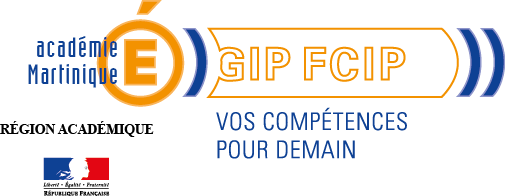 FICHE DE POSTEIntitulé de l’emploi Assistant(e) de gestion administrative et financièreLieu d’exerciceGIP-FCIP de l’Académie de Martinique4 rue du Père Delawarde – Desrochers97234 Fort de FranceQuotité de travail 100 % (1607 heures / an) Date de prise de fonction 22/02/2021 au 31/12/2021Environnement et contexte de travail Relation hiérarchique : Sous la responsabilité hiérarchique de la Directrice du GIP-FCIPEnvironnement et contexte de travail Relation fonctionnelle : Sous l’autorité du Responsable Administratif et Financier et de l’Agent ComptableEnvironnement et contexte de travail Contraintes particulières : Disponibilité et horaires variables en fonction de l’activitéMissions principales   - Réaliser des actes de gestion administrative dans le respect des techniques, des règles et des procédures applicables au domaine de la gestion administrative, financière, comptable et des ressources humaines   - Assurer des fonctions polyvalentes d'assistance technique et logistique de la structure Activités principales Administration générale   - Réaliser des opérations de gestion courante en relation avec le domaine d'activité de la structure   - Instruire les dossiers en vérifiant la régularité juridique, administrative et financière   - Suivre certains dossiers et relancer les interlocuteurs internes ou externes concernés   - Participer à la gestion administrative, financière des ressources humaines de la structure en appliquant les procédures dédiées   - Saisir et mettre à jour des bases de données dédiées à la gestion (administrative, financière, ressources humaines...)   - Assurer l'accueil physique et téléphonique des interlocuteurs/trices internes (personnels) et externes (usagers)   - Organiser, alimenter, mettre à jour des bases de données relatives à la gestion   - Alimenter des tableaux de bord, faire des extractions dans les systèmes d'information administratif, financier et ressources humaines   - Assurer le soutien logistique (locaux, matériels, fournitures) de la structure  - Répondre aux demandes d'informations des autres services et de l'extérieur   - Traiter et diffuser de l'information en interne et en externe   - Saisir, mettre en forme des documents divers (courriers, rapports, certificats administratifs…), les reproduire et les diffuser   - Retranscrire des informations orales à l'écrit   - S'informer et suivre l'évolution de la réglementation dans son domaine d'activité   - Appliquer la réglementation imposée dans son domaine d'activité   - Classer et archiver des documentsGestion financière   - Procéder aux opérations d'engagement, de liquidation, de mandatement   - Enregistrer les données budgétaires   - Classer et archiver les pièces et justificatifs d'opérations financières et comptables   - Collecter et contrôler les pièces justificatives nécessaires aux opérations de gestion  - Vérifier et enregistrer les relevés de compte Trésor  - Contrôler les encaissements et décaissements  - Gérer les chèques impayés et les virements rejetés  - Gérer le recouvrement amiable et le contentieux des créances  - Contrôler et mettre à jour l’inventaire Ressources humaines   - Participer à la mise en œuvre des procédures liées à la gestion des ressources humaines (vacataires et contractuels)   - Saisir et mettre à jour les bases de données, les tableaux de bord, les dossiers des agents (vacataires et contractuels)   - Suivre les évolutions réglementaires   - Rédiger les lettres d’engagement et les contrats de travail   - Préparer et contrôler les éléments pour la mise en œuvre de la paye   - Préparer et rédiger les actes de gestion relatifs à la carrière des personnels vacataires et contractuels Connaissances   - Modes de fonctionnement des administrations et établissements publiques   - Environnement professionnel   - Connaissance générale des méthodes de gestion et de suivi   - Techniques d'élaboration de documents   - Techniques d'accueil téléphonique et physique   - Fonctionnement général d'internet (techniques de recherche et de veille)  - Techniques de communication   - Finances publiques   - Règles et techniques de la comptabilité publique   - Systèmes d’information budgétaires et financiers   - Connaissance générale de la gestion des ressources humaines Compétences opérationnelles   - Maîtriser les outils bureautiques   - Utiliser les logiciels spécifiques à l'activité   - Utiliser les techniques de rédaction administrative   - Savoir gérer son activité dans un calendrier et un cadre de gestion complexe  - Rédiger des rapports ou des documents   - Enregistrer et classer des documents   - Assurer le suivi des dépenses et des recettes (mise en place et mise à jour de tableaux de bord) en respectant l'organisation retenue   - Exécuter la dépense et la recette   - Savoir rendre compte   - Travailler en équipe (s'intégrer et coopérer dans un ou plusieurs groupes de travail, projets ou réseaux et y apporter une contribution efficace)   - Appliquer les règles et procédures (Démarche Qualité Eduform)Compétences comportementales   - Capacité d’adaptation   - Sens de l’organisation   - Capacité de raisonnement analytique   - Réactivité   - Rigueur / Fiabilité   - Sens de la confidentialité   - Sens relationnel 